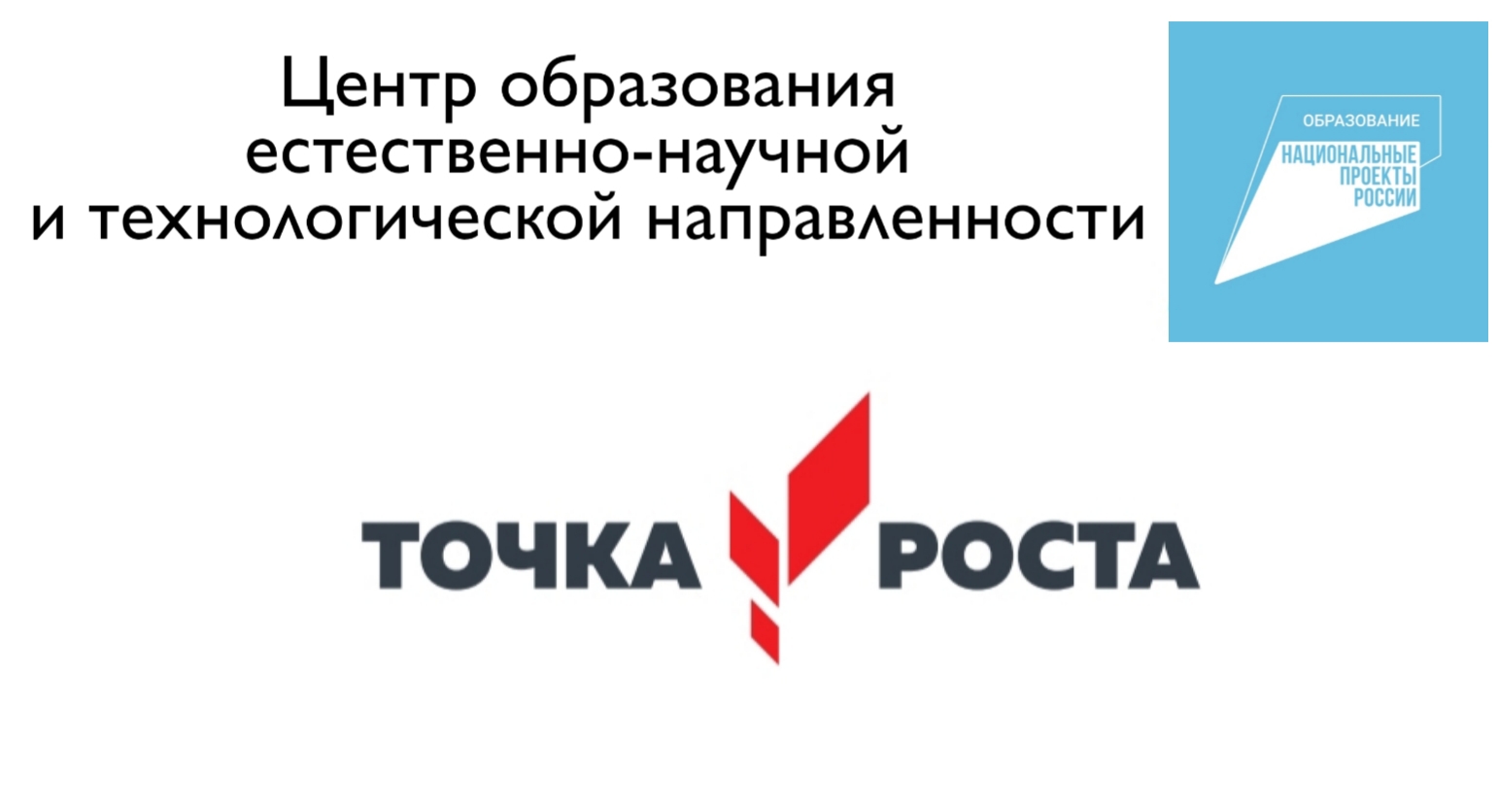 24.11.2022Акция, посвященная 135-летию со дня рождения  С.Я. Маршака!24 ноября ребята начальной школы приняли участие в акции «Я думал, я чувствовал, я жил», посвящённой 135-летию со Дня рождения ✍С.Я. Маршака. Все происходило в настоящем "прямом" эфире с центром "Точка Роста"  п. Жигалово. Достойно выступили Алина(2 класс), Алиса (3 класс), Фёдор (4 класс) и Тимофей ( 5 класс)!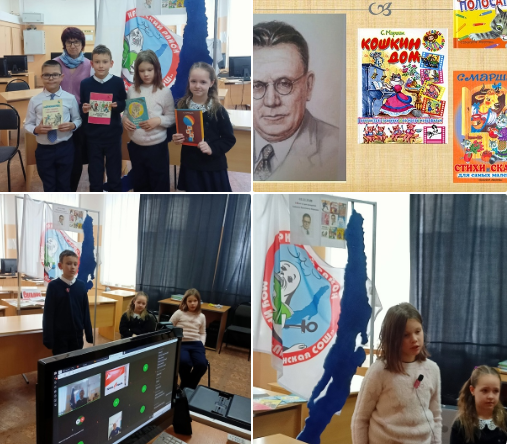 